регистр
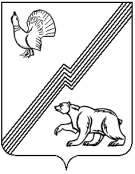 АДМИНИСТРАЦИЯ ГОРОДА ЮГОРСКАХанты-Мансийского автономного округа – Югры ПОСТАНОВЛЕНИЕот ___________ 2021 года                                                                                    № ____О внесении изменений в постановление администрации города Югорска от 06.08.2020 № 1061 «Об утверждении Положения о поощрении работников администрации города Югорска»В соответствии со статьей 191 Трудового кодекса Российской Федерации, статьей 26 Федерального закона от 02.03.2007 № 25-ФЗ «О муниципальной службе в Российской Федерации», статьей 12 Закона Ханты-Мансийского автономного округа-Югры от 20.07.2007 № 113-оз «Об отдельных вопросах муниципальной службы в Ханты-Мансийском автономном округе-Югре», постановлением администрации города Югорска от 18.06.2019 № 1303                   «Об утверждении правил внутреннего трудового распорядка администрации города Югорска»:1. Внести в приложение к постановлению администрации города Югорска                      от 06.08.2020 № 1061 «Об утверждении Положения о поощрении работников администрации города Югорска» (с изменениями от 07.12.2020 №1793) следующие изменения:1.1. Пункт 1 изложить в следующей редакции:«Настоящее Положение определяет виды поощрения работников администрации города Югорска, условия и порядок их применения.Действие настоящего Положения распространяется на лиц, замещающих должности муниципальной службы, а также лиц, замещающих должности, не отнесенные к должностям муниципальной службы, и осуществляющих техническое обеспечение деятельности администрации города Югорска в органах и структурных подразделениях администрации города Югорска (вместе именуемые работники), за исключением работников, в отношении которых полномочиями работодателя наделен руководитель функционального органа администрации города Югорска.».1.2. Пункт 6 изложить в следующей редакции:«6. Ценный подарок вручается работникам за многолетнюю эффективную службу (работу) в администрации города Югорска (более 15 лет) при увольнении со службы (работы) в связи с выходом на пенсию по старости. Стоимость ценного подарка не может превышать 3 000 (три тысячи) рублей.». 2. Опубликовать постановление в официальном печатном издании города Югорска и разместить на официальном сайте органов местного самоуправления города Югорска. 3. Настоящее постановление вступает в силу после его  официального опубликования.  Глава города Югорска                                                                        А.В. БородкинЛИСТ согласованияк проекту постановления администрации города Югорска«О внесении изменений в постановление администрации города Югорска           от 06.08.2020 № 1061 «Об утверждении Положения о поощренииработников администрации города Югорска»Исполнитель: начальник УМСК и Н Семкина Т.А. тел. 5-00-50Рассылка: УМСК и Н, ЮУ, Депфин, УО, УБУ и О, АХОДолжность лица, согласовавшего проектДата согласованияПодпись лица, согласовавшего проектРасшифровка подписиНачальник УМСК и НТ.А. СемкинаДиректор ДЭР и ПУИ.В. ГрудцынаНачальник УБУ и ОЛ.А. МихайловаДиректор департамента финансовИ.Ю. МальцеваНачальник управления образованияН.И. БобровскаяЮридическое управление